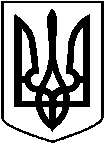 МІНІСТЕРСТВО ОСВІТИ І НАУКИ УКРАЇНИДЕРЖАВНИЙ ВИЩИЙ НАВЧАЛЬНИЙ ЗАКЛАД«ПРИКАРПАТСЬКИЙ НАЦІОНАЛЬНИЙ УНІВЕРСИТЕТІМЕНІ ВАСИЛЯ СТЕФАНИКА»Н А К А Зм. Івано-Франківськ«___»___________ 2021 р.                                                     № ___________Про організацію та проведеннявиробничої практики	На виконання навчального плану студентів ОР «магістр» І курсу спеціальності: 106 Географія денної форми навчання кафедри географії та природознавства Факультету природничих наук. НАКАЗУЮ:Провести виробничу практику з 01 лютого по 26 лютого 2021 року.Факультетським керівником-методистом практики призначити                 доцента Бєлову Н.В.Затвердити такий розподіл магістрантів і призначити керівниками-методистами викладачів університету:Управління екології та природних ресурсів у Івано-Франківській області(Відділ економіки природоохоронної діяльності та екологічного моніторингу)Керівники-методисти: професор Приходько М.М., професор Заячук М.Д., доцент Сав’юк М.І.Салига Юлія Романівна – старостаДанилюк Віта Ігорівна Кріль Василь ВолодимировичТуристична  агенція «Go2Travel»Керівник-методист: викладач Червінський А.І.Туревич Юлія-Анна Русланівна4. Декану Факультету природничих наук доценту Случику В.М., завідувачу кафедри географії та природознавства доценту Атаманюк Я.Д., керівникам-методистам практики  провести: інструктивно-методичну нараду з питань проведення та організації практики 29 січня 2021 року;підсумки і захист матеріалів практики провести 05 березня 2021 року;звітні матеріали про проходження практики подати завідувачу відділом виробничої (навчальної) практики до 10 березня 2021 року.5. Контроль за виконанням наказу покласти на декана Факультету природничих наук доцента Случика В.М. та завідувача відділом виробничої (навчальної) практики Василишин Я. І. Проректорз науково-педагогічної роботи                                                  С. В. ШаринПОГОДЖЕНО:завідувач виробничої (навчальної) практики                                                               Я. І. Василишинначальник юридичного відділу                                                Т.В. Блаженко 